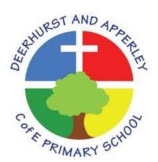 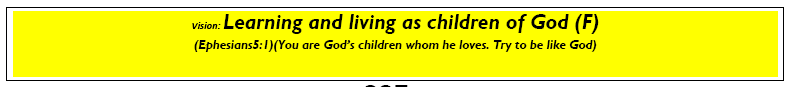 Deerhurst and Apperley C of E Primary SchoolPhonics Progression 2023-24Phases             Pre School/Reception             Pre School/Reception                      Reception                             Year 1                        Year 2                      Reception                             Year 1                        Year 2                      Reception                             Year 1                        Year 2                      Reception                             Year 1                        Year 2                      Reception                             Year 1                        Year 2                      Reception                             Year 1                        Year 2                      Reception                             Year 1                        Year 2PhasesSkillsPhase 1          Phase 2              Phase 3              Phase 3Phase 4Phase 4Phase 5ReviewCommon exception wordsSpellings Punctuation GrammarDictationReviewCommon exception wordsSpellings Punctuation GrammarDictationPhonemesRecognisingBlendingSegmentingEnvironmental sounds.Instrumental sounds.Body percussion (e.g. clapping and stamping)Rhythm and rhyme.Alliteration.Voice sounds.Oral blending and segmenting (e.g. hearing that d-o-g makes 'dog')Autumn 1s a t p i n m d g o c k ck e u r h b f lAutumn 2ff ll ss j v w x y z zz qu ch sh th ng nk words with –s /s/ added at the end (hats sits) words ending –s /z/ (his) and with –s /z/ added at the end (bags) Spring 1ai ee igh oa oo oo ar or ur ow oi ear air erlonger wordsSpring 2words with double           letterswords with –s /z/ in the middlewords with –es /z/ at the endwords with –s /s/ and /z/ at the endSpring 1ai ee igh oa oo oo ar or ur ow oi ear air erlonger wordsSpring 2words with double           letterswords with –s /z/ in the middlewords with –es /z/ at the endwords with –s /s/ and /z/ at the endSummer 1Short vowels with adjacent consonantsCVCC CCVC CCVCC CCCVC CCCVCCSummer 2Phase 3 long vowel graphemes with adjacent consonantsCVCC CCVC CCCVC CCV CCVCClonger words and compound wordswords ending in suffixes:–ing, –ed /t/, –ed /id/ /ed/, –estSummer 1Short vowels with adjacent consonantsCVCC CCVC CCVCC CCCVC CCCVCCSummer 2Phase 3 long vowel graphemes with adjacent consonantsCVCC CCVC CCCVC CCV CCVCClonger words and compound wordswords ending in suffixes:–ing, –ed /t/, –ed /id/ /ed/, –estAutumn 1/ai/ ay play/ow/ ou cloud/oi/ oy toy/ea/ ea eachAutumn 2/ur/ ir bird/igh/ ie pie/oo/ /yoo/ ue blue rescue/yoo/ u unicorn/oa/ o go/igh/ i tiger/ai/ a paper/ee/ e he/ai/ a-e shake/igh/ i-e time/oa/ o-e home/oo/ /yoo/ u-e rude cute/ee/ e-e these/oo/ /yoo/ ew chew new/ee/ ie shield/or/ aw clawSpring 1/ee/ y funny/e/ ea head/w/ wh wheel/oa/ oe ou toe shoulder/igh/ y fly/oa/ ow snow/j/ g giant/f/ ph phone/l/ le al apple metal/s/ c ice/v/ ve give/u/ o-e o ou some mother young/z/ se cheese/s/ se ce mouse fence/ee/ ey donkey/oo/ ui ou fruit soupSpring 2/ur/ or word/oo/ u oul awful could/air/ are share/or/ au aur oor al author dinosaur floor walk/ch/ tch ture match adventure/ar/ al a half* father*/or/ a waterschwa in longer words: different/o/ a want/air/ ear ere bear there/ur/ ear learn/r/ wr wrist/s/ st sc whistle science/c/ ch school/sh/ ch chef/z/ ze freezeschwa at the end of words: actorSummer 1/ur/ or word/oo/ u oul awful could/air/ are share/or/ au aur oor al author dinosaur floor walk/ch/ tch ture match adventure/ar/ al a half* father*/or/ a waterschwa in longer words: different/o/ a want/air/ ear ere bear there/ur/ ear learn/r/ wr wrist/s/ st sc whistle science/c/ ch school/sh/ ch chef/z/ ze freezeschwa at the end of words: actorSummer 1Review and Phonics screening checkSummer 2/ai/ eigh aigh ey ea eight straight grey break/n/ kn gn knee gnaw/m/ mb thumb/ear/ ere eer here deer/zh/ su si treasure vision/j/ dge bridge/i/ y crystal/j/ ge large/sh/ ti ssi si ci potion mission mansion delicious/or/ augh our oar ore daughter pour oar moreReview Changing words  by adding suffix ‘ed’, ‘ing’, ‘er’, ‘est’, ‘se/es’,‘ly’, ‘ful’, ‘less’, ‘en’.Common exception wordsReading and SpellingsDictationPunctuation GrammarReview Changing words  by adding suffix ‘ed’, ‘ing’, ‘er’, ‘est’, ‘se/es’,‘ly’, ‘ful’, ‘less’, ‘en’.Common exception wordsReading and SpellingsDictationPunctuation GrammarTricky words and Common Exception WordsSight vocabularyTricky  WordsAutumn 1is I theAutumn 2 put* pull* full* as and has his her go no to into she push* he of we me beTricky wordsSpring 1was you they my by all are sure pureSpring 2Review all taught so farTricky wordsSpring 1was you they my by all are sure pureSpring 2Review all taught so farTricky wordsSummer 1said so have like some come love do were here little says there when what one out todaySummer 2Review all taught so farTricky wordsSummer 1said so have like some come love do were here little says there when what one out todaySummer 2Review all taught so farTricky wordsAutumn 1Phases 2–4: the put* pull* full* push* to into I no go of he she we me be was you they all are my by sure pure said have like so do some come love were there little one when out what says here todayAutumn 2their people oh your Mr Mrs Ms ask* could would should our  house mouse water want Spring 1any many againwho whole where two school call differentthought through friend workSpring 2once laugh because eyeSummer 1No new tricky wordsSummer 2busy beautiful pretty hour move improve parents shoeYEAR 1 C/E wordsthe, a, do, to, today, of, said, says, are, were, was, is, his, has, I, you, your, they, be, he, me, she, we, no, go, so, by, my, here, there, where, love, come, some, one, once, ask, friend, school, put, push, pull, fullTricky wordsAutumn 1Phases 2–4: the put* pull* full* push* to into I no go of he she we me be was you they all are my by sure pure said have like so do some come love were there little one when out what says here todayAutumn 2their people oh your Mr Mrs Ms ask* could would should our  house mouse water want Spring 1any many againwho whole where two school call differentthought through friend workSpring 2once laugh because eyeSummer 1No new tricky wordsSummer 2busy beautiful pretty hour move improve parents shoeYEAR 1 C/E wordsthe, a, do, to, today, of, said, says, are, were, was, is, his, has, I, you, your, they, be, he, me, she, we, no, go, so, by, my, here, there, where, love, come, some, one, once, ask, friend, school, put, push, pull, fullYEAR 2 C/E wordsdoor, floor, poor, because, find, kind, mind, behind, child, children*, wild, climb, most, only, both, old, cold, gold, hold, told, every, everybody, even, great, break, steak, pretty, beautiful, after, fast, last, past,Book band box numberOur reading books are organised into colour bands (and books and boxes are numbered) linked to the phonic phases, for example two colour bands could be the same phonic phase but ordered according to the phonic progression as outlined on this sheet.Box 1 - PinkPhase 2Box 2 - RedPhase 2Box 3 - YellowPhase 3Box 4  - BluePhase 4Box 4  - BluePhase 4Box 5- GreenPhase 5Box 6 - OrangePhase 5 Box 7 - TurquoisePhase 5Box 8 - PurplePhase 5Box 9 - GoldenPhase 5Box 5- GreenPhase 5Box 6 - OrangePhase 5 Box 7 - TurquoisePhase 5Box 8 - PurplePhase 5Box 9 - GoldenPhase 5Box 5- GreenPhase 5Box 6 - OrangePhase 5 Box 7 - TurquoisePhase 5Box 8 - PurplePhase 5Box 9 - GoldenPhase 5Top shelf: WhiteIndependent Readers